Философия (реферат)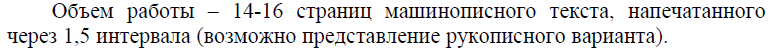 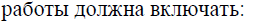 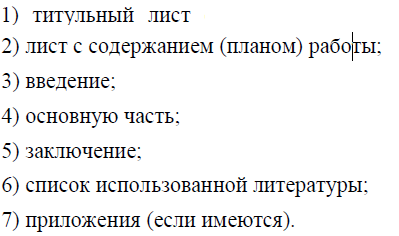 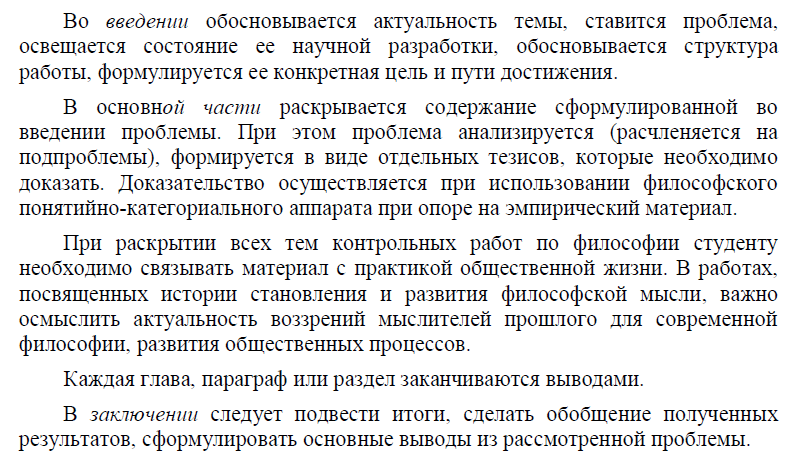 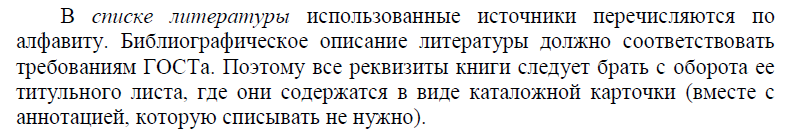 Тема: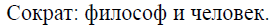 